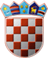 REPUBLIKA HRVATSKAVARAŽDINSKA ŽUPANIJA     OPĆINA SVETI ILIJA         Općinski načelnikKLASA: 401-02/19-02/03URBROJ: 2186/08-19-02Sveti Ilija, 07.01.2022. godineNa temelju članka 46. Statuta Općine Sveti Ilija („Službeni vjesnik Varaždinske županije“, broj 5/18), a u svezi sa člankom 34. Zakona o fiskalnoj odgovornosti (NN, broj 111/18) i članka 7. Uredbe o sastavljanju i predaji Izjave o fiskalnoj odgovornosti (Narodne novine, broj 95/19), načelnik Općine Sveti Ilija, dana 07.01.2022. d o n o s iIZMJENE I DOPUNE P R O C E D U R ESTJECANJA I RASPOLAGANJA NEKRETNINAMA U VLASNIŠTVU OPĆINEČlanak 1.U Proceduri stjecanja i raspolaganja nekretninama u vlasništvu Općine (KLASA: 401-02/19-02/03 URBROJ: 2186/08-19-02) od  28.10.2019. godine u članku 3. pod kategorijom A) Kupnja, prodaja ili zamjena nekretnina točka  V. mijenja se i glasi: Stjecanje i raspolaganje nekretninama u vlasništvu Općine određuje se kako slijedi:U članku 3. pod kategorijom A) Kupnja, prodaja ili zamjena nekretnina točke , točke  X., XIII. i XV. se brišu. Točka XI. postaje točkom X., točka  XII. postaje točka XI. i točka XIV. postaje točka XII. Članak 2.Ova Procedura stupa na snagu danom donošenja, a objavit će se na oglasnoj ploči i web stranici Općine Sveti Ilija (www.opcina-sveti-ilija.hr.).                                                                                                              Općinski načelnik                                                                                                                Marin Bosilj, dipl. ing.DIJAGRAM TIJEKAOPIS AKTIVNOSTIIZVRŠENJEIZVRŠENJEDIJAGRAM TIJEKAOPIS AKTIVNOSTIODGOVORNOSTROKV. Objava natječaja temeljem članka 10. Zakona o pravu na pristup informacijama. Natječaj se objavljuje u dnevnom ili tjednom listu, na oglasnoj ploči i na službenim web stranicama Općine.V. Načelnik V. U roku od najmanje 3 dana od dana stupanja na snagu Odluke o kupnji/prodaji